St. John’s Lutheran ChurchProudly PresentsA Festival of Nine Lessons and CarolsCome share in this special recalling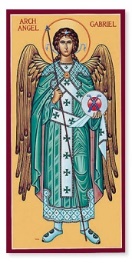 of the Christmas Story through Scripture lessons and carols. Music of the season by our Adult ChoirAccompanied by Hand-bells, Violin, Flute, Sax, Piano and Organ.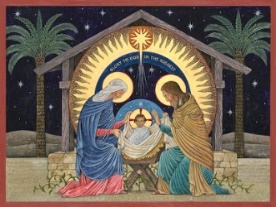 Sunday, December 16, 2018 at the 10:30 a.m. Divine ServiceAlso in attendance will be ourDistrict President/Bishop Rev. Derek G. Lecakes216 Jewett Ave, (718) 761 1600www.stjohnslutheransi.org